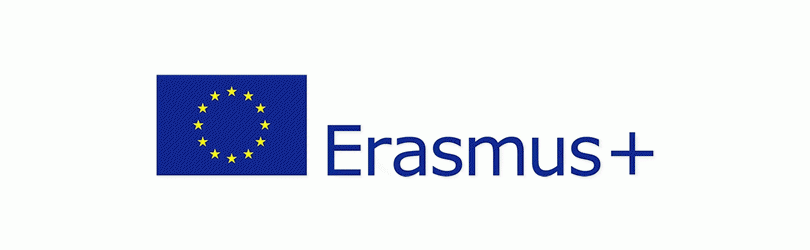 Se ha celebrado la reunión transnacional del proyecto Erasmus+ “Llave maestra: abrir puertas, derribar murallas” en el centro coordinador Liceo Scientifico-Linguistico “A.M. de Carlo” de Giugliano in Campania (NA) del 11/09/2017 al 15/09/2017.AsistentesCoordinadoras: Alessandra Accinni, María Paz Tolín PatoInvitados: Francisca Rodríguez Espejo (IES Zaidin-Vergeles de Granada)                Teresa Gomes e Isabel Costa (Agrupamento de Escolas de José Relvas Alpiarça)                María Joaquina Naziri Izquierdo (1º Geniko Lykeio Thessalonikis)                Anna Elsborg (afChapmangymnasiet de Karlskrona)TemasPlan de implementación del proyecto: formación del grupo “Jóvenes por la Ciudadanía Global” (100 alumnos/as), formación de 5 Comisiones nacionales (20 alumnos/as) que abordarán los 5 valores presentados en el proyecto (Paz, Inclusión, Igualdad de Género, Equidad y Sostenibilidad social y ambiental).Número de movilidades de alumnos: 20 de cada país (5 en cada encuentro)Actividades previas a los encuentros internacionales: los países anfitriones se comprometen a comunicar con antelación las actividades que realizarán para que los demás países puedan trabajar en ellas y crear productos para compartir con asiduidad en el twinspace del proyecto. Dichas actividades serán las siguientes: una obra de arte nacional representativa del valor correspondiente. una película o documental relativo al valor a tratar  un personaje ilustre nacional relacionado con dicho valor una práctica ecológica y deportiva una producción gráfica Cada país deberá dedicar mínimo 5 horas a cada valor durante el horario escolar.Cada país se compromete a organizar eventos relacionados con el valor fuera del horario escolar (conferencias, seminarios…)Cada país se compromete a realizar productos creativos relativos con cada valor y a compartirlos en el twinspace del proyecto, distribuido en 5 páginas diferentes.Actividades durante los encuentros internacionales: visión de la obra de arte in situ con puesta en común de las fichasvisión de la película (seguirá un concurso en equipos con preguntas sobre la película elaboradas por el país receptor) actividad deportiva y ecológicapresentación del personaje ilustre con puesta en comúnfiesta de despedida: exposición de la producción gráfica creativa, visión en común de todos los trabajos del twinspace, entrega de los pins del valor adquirido, envestidura de los embajadores, entrega de los certificados de participación, banquete con productos de la gastronomía local preparados por los miembros de la comunidad educativa. (en dicha fiesta los 20 alumnos participantes tendrán que llevar la camiseta del color relativo al valor aprendido)Organización de los gastos referentes a las actividades: todos los gastos relacionados con las actividades de los encuentros internacionales correrán a cargo del país anfitrión (entradas a museos, transportes…)Establecimiento de las fechas de los encuentros de formación y aprendizaje del presente año escolar: España 11-18 de noviembre de 2017                    Grecia 03-10 de marzo de 2018                    Suecia 22-29 de septiembre 2018Dichos encuentros constarán de 5 días de actividades de aprendizaje de lunes a viernes y de 2 días de viaje, con salida el sábado y vuelta el sábado siguiente.Ceremonia de inauguración en Granada con concurso de eslóganes, logotipos y música para el proyecto. Cada país enviará al Instituto de Granada (15 días antes del encuentro) 3 eslóganes, 1 composición musical y 3 logotipos para participar en el concurso en el cual se elegirá uno de cada tipo que identificará al proyecto durante toda su duración.  Elección de los colores de cada país/valor según lo establecido en el formulario; 			España: equidad-azul claro			Grecia: género-violeta			Suecia: sostenibilidad-verde claro			Portugal: paz-blanco			Italia: inclusión-amarilloEl país anfitrión aportará las 20 camisetas del valor que representa Durante esta reunión han sido aprobados por unanimidad los siguientes documentos:cuestionario de selección de alumnos a partir de los criterios señalados en el formulario del proyecto.cuestionario de entrada (para los 20 alumnos de cada Comisión al principio del proyecto)cuestionario intermedio de cada valor (para los 5 alumnos después de cada encuentro internacional)folleto divulgativo de cada encuentro internacionalficha de la obra de arteficha de la películafichas de datos de alumnos (se comunicarán un mes antes de cada encuentro)Creación de una cuenta en You Tube, en Dropbox y apertura de un twinspace en la plataforma etwinning.Todos los países aceptan las tareas encomendadas en el formulario del proyecto y subrayan la importancia de crear un clima de gran cooperación y colaboración para el buen resultado de cada una de dichas tareas.Quedan establecidos los puntos generales del próximo encuentro internacional en España Cuestiones pendientesEn espera de la aprobación del proyecto en la plataforma etwinning, queda pendiente la articulación de dicho espacio virtual de comunicación.Se decidirán las fechas de los encuentros de Portugal e Italia cuando se disponga del calendario escolar del curso 2018-2019Giugliano in Campania, 15.09.2017Acta de la reunión transnacional del proyecto Erasmus+ “Llave maestra; abrir puertas, derribar murallas”Firmas de los participantes:EspañaGreciaItaliaPortugalSuecia